                                     PLAN DE UNIDAD DE LA MUJER 2022ALCALDIA MUNICIPAL DE EL SAUCEDEPARTAMENTO DE LA UNIÓN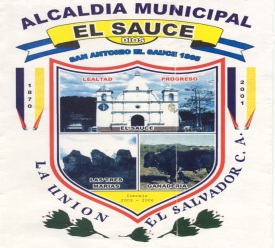 Objetivo: Fomentar procesos encaminados al empoderamiento de los derechos de las mujeres en el Municipio.TOTAL $3,000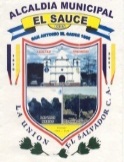 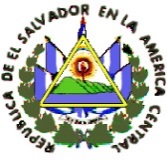                    PLAN OPERATIVO ANUAL 2022 DE UMM.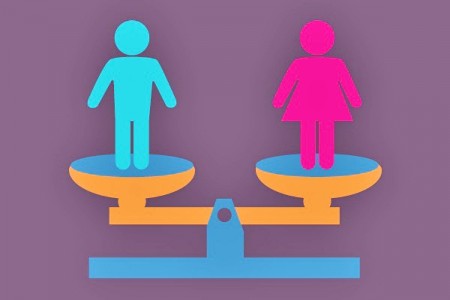                                                  REALIZADO POR: Encargada de la Unidad de la Mujer. NoACTIVIDADESPLAZORESPONSABLEINDICADORESRECURSOSPRESUPUESTOOBSERVACIONES1Organizar cuadros externos e internos de apoyo a la UnidadENERO-FEBREROUMM___________Papel bondLapicerosTinta para impresoraCopias$175.002Gestionar apoyo de diversa índole ante cualquier instancia, identificada en torno a la UnidadENERO-DICIEMBREUMM------------------Papel bondLapicerosImpresorasCopiasTinta para impresoraTeléfono $150.003Actualizar planes, Plan de Igualdad y Equidad y plan de Prevención y Atención de la Violencia contra las MujeresFEBRERO -DICIEMBREUMM. ISDEMU-------------------papel bondLapicerosLápicesFotocopiasTinta para impresora-anillados-refrigerios-    $300Se coordina con ISDEMU4Celebración del día de la madreMAYOALCALDIA UMM___________Refrigerio$ 1,5005Charlas sobre salud sexual y reproductiva en Centros Escolares donde hay mayor demanda de AlumnosMARZO- OCTUBREUMMUNIDAD DE SALUDISDEMU-----------------transporteTinta para impresoraCopiasLapiceros$ 250.00Se coordina con Unidad de Salud e ISDEMU6Jornadas de Difusión en cantones y caseríos sobre la violencia y derechos de las mujeresAbril-octubreUMM,ISDEMU Y Ciudad Mujer____________Transporte1-resma de papel bondTinta para impresora canonLapicerosfotocopias$100.ooSe coordina con Ciudad Mujer e ISDEMU. 7Charlas en Centros Escolares, sobre mal uso de las redes sociales y noviazgo a temprana edadABRIL-OCTUBREUMM CIUDAD MUJER E ISDEMU------------TransporteTinta para impresoraCopias lapiceros$125.008Jornadas de chequeos médicos y consultas a la niñez y mujeres de todo el Municipio de escasos recursos económicos.JUNIO- OCTUBREUMMUCSF Y CIUDAD MUJERNo. De Mujeres 104 viajes de 4*125.$500.00Se coordina con ciudad mujer9Promover y coordinar   la participación de mujeres en el curso de CosmetologíaFEBRERO- OCTUBREUMM ALCALDIANo. de mujeres 203- resmas de papel bond- lapiceros-impresoras- energía eléctrica-copias-teléfonoherramientas- tinta para impresora -agua$1,400